УтверждаюДиректор МБОУ СОШс. Большой Труев__________    Л.Р.Хусаинова «29» мая 2020 годаПлан работы МБОУ СОШ с.Большой Труевв рамках «ОнлайнЛЕТО58»с 1 по 6 июня 2020 год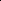 Онлайн активностьОнлайн активностьОнлайн активностьОнлайн активностьОнлайн активностьОнлайн активностьОнлайн активностьОнлайн активностьОнлайн активностьОнлайн активностьОнлайн активностьОнлайн активностьОнлайн активностьОнлайн активностьРекомендованныеработыДля обучающихсяСсылка:Ссылка:Ссылка:Ссылка:Ссылка:Ссылка:Ссылка:Ссылка:Ссылка:Ссылка:Ссылка:Ссылка:Провести опыт.начальных классhttps://daynotes.ru/https://daynotes.ru/https://daynotes.ru/https://daynotes.ru/https://daynotes.ru/https://daynotes.ru/https://daynotes.ru/https://daynotes.ru/https://daynotes.ru/https://daynotes.ru/10.00 День Защиты детей «Зажигаем радугу»nauchnye_opyty_dlnauchnye_opyty_dlnauchnye_opyty_dlnauchnye_opyty_dlnauchnye_opyty_dlnauchnye_opyty_dlnauchnye_opyty_dlnauchnye_opyty_dlnauchnye_opyty_dlnauchnye_opyty_dlnauchnye_opyty_dl10.00 День Защиты детей «Зажигаем радугу»ya_detej_v_domasya_detej_v_domasya_detej_v_domasya_detej_v_domasya_detej_v_domasya_detej_v_domasya_detej_v_domasya_detej_v_domasya_detej_v_domasya_detej_v_domasya_detej_v_domasya_detej_v_domasya_detej_v_domasya_detej_v_domasya_detej_v_domasya_detej_v_domasya_detej_v_domasya_detej_v_domasya_detej_v_domasya_detej_v_domasya_detej_v_domasya_detej_v_domasya_detej_v_domasya_detej_v_domashnih_usloviyah/hnih_usloviyah/hnih_usloviyah/hnih_usloviyah/hnih_usloviyah/Для обучающихся 5-8Ссылки:Ссылки:Ссылки:Ссылки:Ссылки:Ссылки:Ссылки:Ссылки:Ссылки:Ссылки:Ссылки:Ссылки:Провести экспериментИсследовательскийклассовhttps://www.youtube.com/watch?v=XcxwOVNyfFY https://www.youtuhttps://www.youtube.com/watch?v=XcxwOVNyfFY https://www.youtuhttps://www.youtube.com/watch?v=XcxwOVNyfFY https://www.youtuhttps://www.youtube.com/watch?v=XcxwOVNyfFY https://www.youtuhttps://www.youtube.com/watch?v=XcxwOVNyfFY https://www.youtuhttps://www.youtube.com/watch?v=XcxwOVNyfFY https://www.youtuhttps://www.youtube.com/watch?v=XcxwOVNyfFY https://www.youtuhttps://www.youtube.com/watch?v=XcxwOVNyfFY https://www.youtuhttps://www.youtube.com/watch?v=XcxwOVNyfFY https://www.youtuhttps://www.youtube.com/watch?v=XcxwOVNyfFY https://www.youtuhttps://www.youtube.com/watch?v=XcxwOVNyfFY https://www.youtuhttps://www.youtube.com/watch?v=XcxwOVNyfFY https://www.youtuв домашних условиях.ИсследовательскийИсследовательский11.00 «Все о животных» Интересные опыты сbe.com/watch?v=vbe.com/watch?v=vbe.com/watch?v=vbe.com/watch?v=vbe.com/watch?v=vbe.com/watch?v=vbe.com/watch?v=vbe.com/watch?v=vпонедельник11.00 «Все о животных» Интересные опыты сbe.com/watch?v=vbe.com/watch?v=vbe.com/watch?v=vbe.com/watch?v=vbe.com/watch?v=vbe.com/watch?v=vbe.com/watch?v=vbe.com/watch?v=vпонедельникводой! Эксперименты для6Vjqfemrck6Vjqfemrck6Vjqfemrck6Vjqfemrck6Vjqfemrck6Vjqfemrck6Vjqfemrck6Vjqfemrck6Vjqfemrck6Vjqfemrck6Vjqfemrck6Vjqfemrckводой! Эксперименты для6Vjqfemrck6Vjqfemrck6Vjqfemrck6Vjqfemrck6Vjqfemrck6Vjqfemrck6Vjqfemrck6Vjqfemrck6Vjqfemrck6Vjqfemrck6Vjqfemrck6Vjqfemrckдетей!Для обучающихсяКонференция вКонференция вКонференция вКонференция вКонференция вКонференция вКонференция вКонференция вКонференция вКонференция вКонференция вКонференция вПровести эксперимент9-11 классовzoomzoomzoomzoomzoomzoomzoomzoomzoomzoomzoomzoomв домашних условиях.12.00 Эксперимент 1.Окраска белых роз или цветыменяют цветДля обучающихсяСсылкаСсылкаСсылкаСсылкаСсылкаСсылкаСсылкаСсылкаСсылкаСсылкаСсылкаСсылканачальных классовhttps://youtu.be/fZehttps://youtu.be/fZehttps://youtu.be/fZehttps://youtu.be/fZehttps://youtu.be/fZehttps://youtu.be/fZehttps://youtu.be/fZehttps://youtu.be/fZehttps://youtu.be/fZehttps://youtu.be/fZehttps://youtu.be/fZehttps://youtu.be/fZe10.00 Подвижные игры домаNR-Mu_hgNR-Mu_hgNR-Mu_hgДля обучающихся 5-8Ссылка:Ссылка:Ссылка:Ссылка:Ссылка:Ссылка:Ссылка:Ссылка:Ссылка:Ссылка:Ссылка:Ссылка:классовhttps://centreinsteinhttps://centreinsteinhttps://centreinsteinhttps://centreinsteinhttps://centreinsteinhttps://centreinsteinhttps://centreinsteinhttps://centreinsteinhttps://centreinsteinhttps://centreinsteinhttps://centreinsteinСпортивный11.00 Всероссийская онлайн-.ru/konkurs/victori.ru/konkurs/victori.ru/konkurs/victori.ru/konkurs/victori.ru/konkurs/victori.ru/konkurs/victori.ru/konkurs/victori.ru/konkurs/victori.ru/konkurs/victori.ru/konkurs/victori.ru/konkurs/victori.ru/konkurs/victoriСпортивныйвикторина «Знаток спорта»na/do/d13/na/do/d13/na/do/d13/na/do/d13/na/do/d13/na/do/d13/вторниквторникДля обучающихсяСсылка:Ссылка:Ссылка:Ссылка:Ссылка:Ссылка:Ссылка:Ссылка:Ссылка:Ссылка:Ссылка:Ссылка:9-11 классовhttps://yandex.ru/vihttps://yandex.ru/vihttps://yandex.ru/vihttps://yandex.ru/vihttps://yandex.ru/vihttps://yandex.ru/vihttps://yandex.ru/vihttps://yandex.ru/vihttps://yandex.ru/vihttps://yandex.ru/vi12.00 Зарядка с чемпиономdeo/preview/?filmIdeo/preview/?filmIdeo/preview/?filmIdeo/preview/?filmIdeo/preview/?filmIdeo/preview/?filmIdeo/preview/?filmIdeo/preview/?filmIdeo/preview/?filmI12.00 Зарядка с чемпиономd=1836050771135d=1836050771135d=1836050771135d=1836050771135d=1836050771135d=1836050771135d=1836050771135d=1836050771135d=1836050771135d=1836050771135d=1836050771135d=1836050771135d=1836050771135d=1836050771135d=1836050771135d=1836050771135d=1836050771135d=1836050771135d=1836050771135d=1836050771135d=1836050771135d=1836050771135d=1836050771135d=18360507711352956566&from=ta2956566&from=ta2956566&from=ta2956566&from=ta2956566&from=ta2956566&from=ta2956566&from=tabbar&textТворческая средаДля обучающихсяСсылка:Ссылка:Ссылка:Ссылка:Ссылка:Ссылка:Ссылка:Ссылка:Ссылка:Ссылка:Ссылка:Ссылка:Сделать маленькуюначальных классовhttps://youtu.be/rXhttps://youtu.be/rXhttps://youtu.be/rXhttps://youtu.be/rXhttps://youtu.be/rXhttps://youtu.be/rXhttps://youtu.be/rXhttps://youtu.be/rXпрезентацию «Как я10.00 «Робот-шкатулкаpyj9M3rPQpyj9M3rPQpyj9M3rPQpyj9M3rPQpyj9M3rPQpyj9M3rPQpyj9M3rPQpyj9M3rPQpyj9M3rPQpyj9M3rPQpyj9M3rPQpyj9M3rPQделаю поделку»своими руками»Для обучающихся 5-8Конференция вКонференция вКонференция вКонференция вКонференция вКонференция вКонференция вКонференция вКонференция вКонференция вКонференция вКонференция вклассовzoomzoomzoomzoomzoomzoomzoomzoomzoomzoomzoomzoom11.00 Конференция ZOOM"Мои увлечения"Для обучающихсяКонференция вКонференция вКонференция вКонференция вКонференция вКонференция вКонференция вКонференция вКонференция вКонференция вКонференция вКонференция в9-11 классовzoomzoomzoomzoomzoomzoomzoomzoomzoomzoomzoomzoom11.00 Литературныйфлешмоб. ПьесаПрофориентацион-Для обучающихсяСсылка:Ссылка:Ссылка:Ссылка:Ссылка:Ссылка:Ссылка:Ссылка:Ссылка:Ссылка:Ссылка:Ссылка:ный четвергначальных классовhttps://navigatum.rhttps://navigatum.rhttps://navigatum.rhttps://navigatum.rhttps://navigatum.rhttps://navigatum.rhttps://navigatum.rhttps://navigatum.rhttps://navigatum.rhttps://navigatum.r10.00 Мультсериалu/nachalnoj-u/nachalnoj-u/nachalnoj-u/nachalnoj-u/nachalnoj-u/nachalnoj-u/nachalnoj-u/nachalnoj-u/nachalnoj-u/nachalnoj-u/nachalnoj-u/nachalnoj-«Навигатум.«Навигатум.shkole1.htmlshkole1.htmlshkole1.htmlshkole1.htmlshkole1.htmlshkole1.htmlshkole1.htmlshkole1.htmlshkole1.htmlshkole1.htmlshkole1.htmlshkole1.htmlВ мире профессий»Для обучающихся 5-8Конференция вКонференция вКонференция вКонференция вКонференция вКонференция вКонференция вКонференция вКонференция вКонференция вКонференция вКонференция вклассовzoomzoomzoomzoomzoomzoomzoomzoomzoomzoomzoomzoom11.00 Беседа  «Мир моихинтересов»Для обучающихсяСсылка:Ссылка:Ссылка:Ссылка:Ссылка:Ссылка:Ссылка:Ссылка:Ссылка:Ссылка:Ссылка:Ссылка:9-11 классовhttps://proektoria.ohttps://proektoria.ohttps://proektoria.ohttps://proektoria.ohttps://proektoria.ohttps://proektoria.ohttps://proektoria.ohttps://proektoria.ohttps://proektoria.ohttps://proektoria.o13.00 Онлайн - лекции поnlinenlinenlinenlinenlinenlinenlinenlinenlinenlinenlinenlineпрофориентацииИнтеллектуальнаяДля обучающихсяСсылка:Ссылка:Ссылка:Ссылка:Ссылка:Ссылка:Ссылка:Ссылка:Ссылка:Ссылка:Ссылка:Ссылка:пятницаначальных классовhttps://yandex.ru/vihttps://yandex.ru/vihttps://yandex.ru/vihttps://yandex.ru/vihttps://yandex.ru/vihttps://yandex.ru/vihttps://yandex.ru/vihttps://yandex.ru/vihttps://yandex.ru/vihttps://yandex.ru/vihttps://yandex.ru/vi10.00 Зарядка для умаdeo/preview/?filmIdeo/preview/?filmIdeo/preview/?filmIdeo/preview/?filmIdeo/preview/?filmIdeo/preview/?filmIdeo/preview/?filmIdeo/preview/?filmIdeo/preview/?filmIdeo/preview/?filmId=4747748627660d=4747748627660d=4747748627660d=4747748627660d=4747748627660d=4747748627660d=4747748627660d=4747748627660d=4747748627660651251&from=tab651251&from=tab651251&from=tab651251&from=tab651251&from=tab651251&from=tab651251&from=tab651251&from=tabbar&p=1&textbar&p=1&textbar&p=1&textbar&p=1&textbar&p=1&textДля обучающихся 5-8Конференция вКонференция вКонференция вКонференция вКонференция вКонференция вКонференция вКонференция вКонференция вКонференция вКонференция вКонференция вклассовzoomzoomzoomzoomzoomzoomzoomzoomzoomzoomzoomzoom12.00 Викторина «Лидеркросса — знак вопроса».Для обучающихсяКонференция вКонференция вКонференция вКонференция вКонференция вКонференция вКонференция вКонференция вКонференция вКонференция вКонференция вКонференция в9-11 классовzoomzoomzoomzoomzoomzoomzoomzoomzoomzoomzoomzoom13.00 «Турнир знатоковрусского языка»КультурнаяДля обучающихсяСсылка:Ссылка:Ссылка:Ссылка:Ссылка:Ссылка:Ссылка:Ссылка:Ссылка:Ссылка:Ссылка:Ссылка:субботаначальных классовhttps://youtu.be/Vhttps://youtu.be/Vhttps://youtu.be/Vhttps://youtu.be/Vhttps://youtu.be/Vhttps://youtu.be/Vhttps://youtu.be/Vhttps://youtu.be/Vhttps://youtu.be/Vhttps://youtu.be/Vhttps://youtu.be/Vhttps://youtu.be/V10.00 Пенза: доброM02UnmlX2UM02UnmlX2UM02UnmlX2UM02UnmlX2UM02UnmlX2UM02UnmlX2UM02UnmlX2Uпожаловать в край сбогатейшей историейДля обучающихся 5-8Ссылка:Ссылка:Ссылка:Ссылка:Ссылка:Ссылка:Ссылка:Ссылка:Ссылка:Ссылка:Ссылка:Ссылка:классовhttps://www.youtuhttps://www.youtuhttps://www.youtuhttps://www.youtuhttps://www.youtuhttps://www.youtuhttps://www.youtuhttps://www.youtuhttps://www.youtuhttps://www.youtuhttps://www.youtuhttps://www.youtu11.00 Документальныйbe.com/watch?v=Abe.com/watch?v=Abe.com/watch?v=Abe.com/watch?v=Abe.com/watch?v=Abe.com/watch?v=Abe.com/watch?v=Abe.com/watch?v=Abe.com/watch?v=Abe.com/watch?v=Abe.com/watch?v=Aфильм «В Пензе вся историяzzjQoDVQF0zzjQoDVQF0zzjQoDVQF0zzjQoDVQF0zzjQoDVQF0zzjQoDVQF0zzjQoDVQF0zzjQoDVQF0zzjQoDVQF0zzjQoDVQF0zzjQoDVQF0zzjQoDVQF0России»Для обучающихсяСсылка:Ссылка:Ссылка:Ссылка:Ссылка:Ссылка:Ссылка:Ссылка:Ссылка:Ссылка:Ссылка:Ссылка:9-11 классовhttp://31md.ru/indehttp://31md.ru/indehttp://31md.ru/indehttp://31md.ru/indehttp://31md.ru/indehttp://31md.ru/indehttp://31md.ru/indehttp://31md.ru/indehttp://31md.ru/indehttp://31md.ru/inde13.00 «А мы из Пензы"Диорама «Курскаяx.php?option=comx.php?option=comx.php?option=comx.php?option=comx.php?option=comx.php?option=comx.php?option=comx.php?option=comдуга»_content&view=.._content&view=.._content&view=.._content&view=.._content&view=.._content&view=.._content&view=.._content&view=.._content&view=.._content&view=.._content&view=.._content&view=..